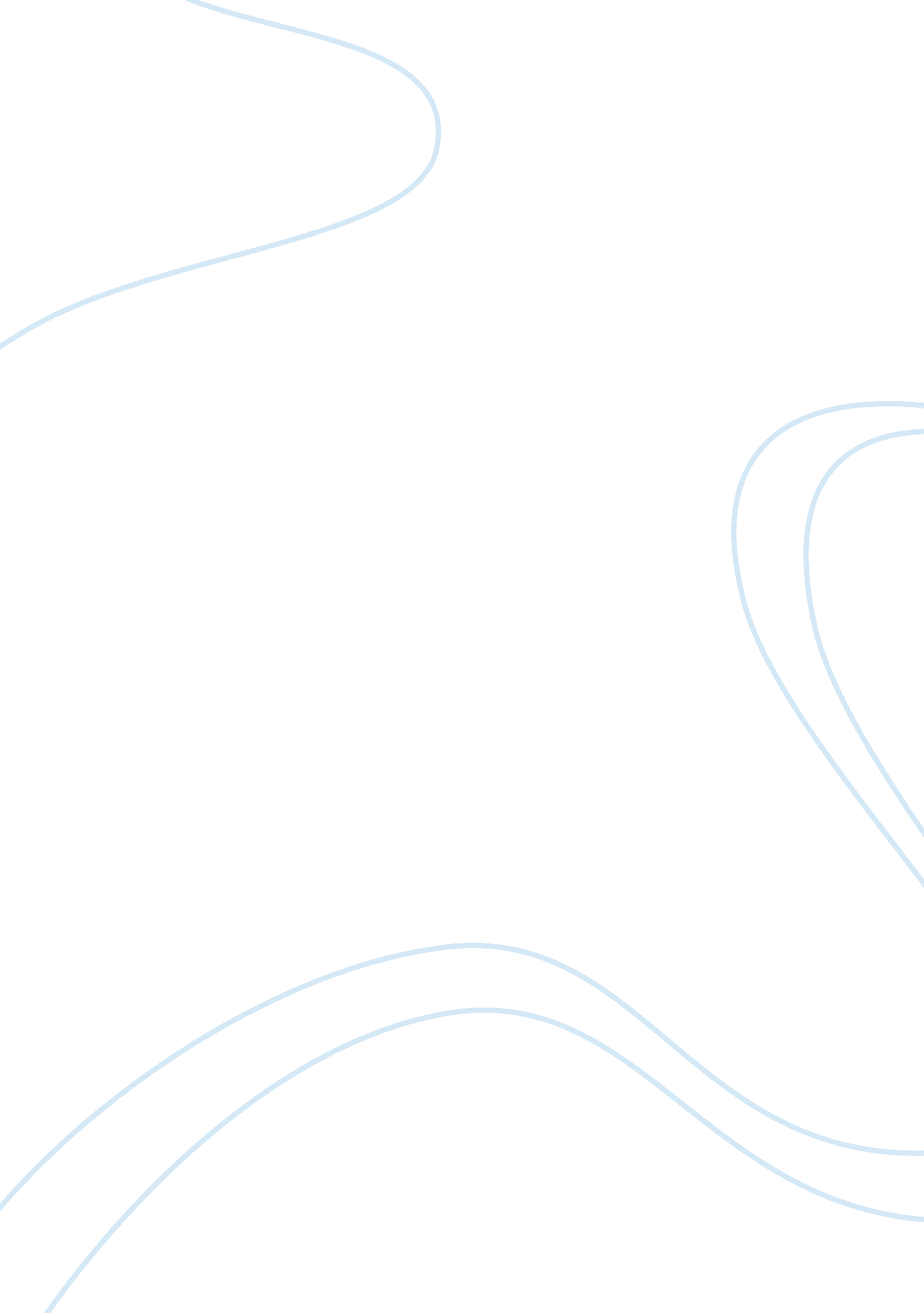 Blueback novel essayLiterature, Novel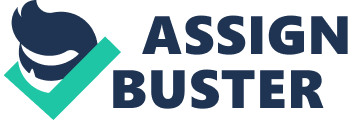 Blueback Essay In novels, characters are used to help the author show the way they are constructed. It is evident in the novel Blueback, by Tim Winton (1997), the construction of characters are what Winton uses to communicate the ideas that Abel is passionate about the sea, Abel fights for what he believes in and that Abel is loyal to his friends andfamily. These ideas are easily found, through narrative point of view and dialogue. It is clear that the author must deliver, character construction to any reader. Through the novel, Winton has written that Abel is passionate bout the sea. Abel is a natural diver at Longboat Bay and loves being underwater ever since he could remember. Winton as used third person narrative point of view by how Abel’s feelings and thoughts about Longboat Bay and the sea being his home. It also shows how Abel feels when he is away from the sea and how he feels lost without it. In the novel Winton says “ In his high school years, Abel Jackson felt like he was holding his breath like diving . . . From the moment he left Longboat Bay at the beginning of every semester, something inside him took a deep breath and held on . . “ (pg. 95) also it says “. . . he was a diver before he was born he . . . swam in the warm ocean inside her . . . so maybe it came naturally. ” (pg. 3) It is clear that Abel is a natural diver and how he feels lost when he is a way from the sea, He feels like a ‘ fish out of water’. Through the way Winton communicates the idea that Abel is passionate about the sea, this helps the reader understand the character, Abel. Through the novel Blueback, Winton show s that Abel fights for what he believes in. Winton has used dialogue to help construct the character, Abel. In the novel it is evident to any reader that Abel fights for what he believes in whether others agree or not. There is a conversation between Abel and his mother where they say “ Mum he said. I can’t stand it. We don’t have a choice. Well, I’m making my choice . . . Abel, don’t! ” (pg. 74) The conversation shows how Abel believed that Costello is greedy and he could not stand it, although his mother thought he should just not get in the way of things. It is clear that Abel is very determined to fight for it whether people don’t agree. Even, if it is the wrong thing to do he will do it as long as he believes. Abel is creatively constructed to fight for what he believes in. It is evident in Blueback, that Abel is very loyal to his family and friends. You can see how Abel is kind and caring to his mother, Dora and how he is loving to his wife, Stella, when he is older. Through the novel you can also see that he has a very largefriendshipwith Blueback. When Abel’s mother could not walk “ He cradled her in his arms laid her back and let her float against him in the clear, blue water. ” This is how Abel was loyal to his mother. Abel is loyal to his friend Blueback, when Winton says, “ Abel swam with Blueback every chance he had. ” Abel is loyal to Blueback by how he is so very excited to swim with it and feed it, When his mother is frail, he is ever so caring to move her places because she can’t get up. It is found in the novel, Blueback that Abel is very loyal to his friends and family. It is clear that Winton has used character construction through Abel by the way he acts and his dialogue. Winton has developed Abel to be passionate for the sea, being able to fight for what he believes in and to be loyal to his friends and family. My opinion about the novel, Blueback is that these ideas are very true in it. Winton has done a very well job in developing the construction of the characters. The reader should be warned that the novel is a great and delightful thing to read. By Siobhan Nairn 